TRANSACT-SQLUčební texty© ROMAN DANEL, 2017SQL přehledPříkazy pro manipulaci s daty (DML – Data Manipulation Language): SELECT, INSERT, UPDATE, DELETEPříkazy pro manipulaci s objekty (Data Definition Language - DDL):CREATE		vytvoření objektuALTER		změna (úprava) definice existujícího objektuDROP		zrušení objektuGRANT		změna (nastavení) přístupových právPřehled syntaxe DML příkazůSELECT [ DISTINCT ] * | LIST OF COLUMNS, FUNCTIONS, CONSTANTS    FROM LIST OF TABLES OR VIEWS    [ WHERE CONDITION(S) ]    [ ORDER BY ORDERING COLUMN(S) [ ASC | DESC ] ]    [ GROUP BY GROUPING COLUMN(S) ]    [ HAVING CONDITION(S) ] DELETE FROM TABLE NAME
   [ WHERE CONDITION(S) ] INSERT INTO TABLE NAME
   [ (COLUMN LIST) ]
   VALUES (VALUE LIST) UPDATE TABLE NAME
   SET COLUMN NAME = VALUE
   [ WHERE CONDITION ]Hodnota NULLNULL znamená prázdná (nevyplněná) hodnota. Je rozdíl mezi nulou nebo prázdným řetězcem a NULL hodnotou.Při použití v SQL dotazech je nutné použít syntaxi „IS NULL“, „IS NOT NULL“.PredikátyBETWEEN ... AND – vyhledá  hodnoty v rozsahuIN – vyhledání v seznamu (v množině)LIKE – vyhledání podle masky (příklady: like ‘D%’, like ‘_a_%’)JOIN– spojení dvou tabulek Spojení tabulek  přes JOINInner join  - vrátí pouze záznamy, pro které existuje záznam v druhé tabulceOuter join - vrátí všechny záznamy zprava (right) nebo zleva (left) bez ohledu na existenci záznamů v spojované tabulcePříklad inner join:SELECT column_name(s)
FROM table_name1
  INNER JOIN table_name2 
    ON  table_name1.column_name=table_name2.column_name Úvod do TRANSACT-SQLTransact-SQL lze používat pro práci s SQL Serverem třemi způsoby:Pomocí SQL Server Management StudiaPomocí utility sqlcmdZ aplikace, která se připojí na SQL ServerDeklarace (vytvoření) lokální proměnné pro uchování hodnot:Declare @promenna datatypePříklad:Declare @vyska smallintProměnná se od jiných objektů odlišuje znakem „@“. Musí mít určen datový typ.Přiřazená hodnoty do proměnné:Select @vyska = 100Set @vyska = 100Přiřazení hodnoty do proměnné načtením ze sloupce z tabulky v databázi:Select @vyska = VYSKA from SEZNAMGlobální proměnné – jsou definovány SQL Serverem; v názvu mají „@@“.@@rowcount		- počet řádků ovlivněných poslední SQL operací@@error		- kod chyby poslední SQL operace; je-li = 0, operace byla bez chyby@@identity		- vrací hodnotu identity u poslední operace (pokud jde prováděna s tabulkou obsahující hodnotu identity, tj. automaticky generované číslo)GO – ukončí dávku, lokální proměnné přestanou existovat.Větvení – IF, CASEIF podmínka begin	blok příkazůendELSEbegin	blok příkazůendPříklad s CASE: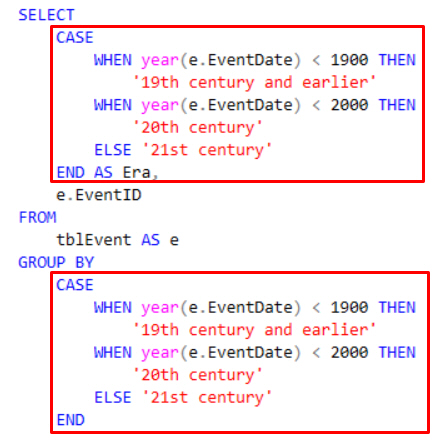 Příklad č. 2UPDATE FOODSSET RATING = CASE    WHEN FAT < 1       THEN ‘very low fat’    WHEN FAT < 5       THEN ‘low fat’    WHEN FAT < 20       THEN ‘moderate fat’    WHEN FAT < 50       THEN ‘high fat’    ELSE ‘heart attack’END ;Příklad s CASE č. 3SELECT ProductNumber, Category = CASE ProductLineWHEN 'R' THEN 'Road' WHEN 'M' THEN 'Mountain' WHEN 'T' THEN 'Touring' WHEN 'S' THEN 'Other sale items' ELSE 'Not for sale' END, Name FROM ProductŘÍZENÍ TOKUCyklus whileWhile podmínkaBegin	blok příkazů    	[break]			-- předčasné ukončeníendReturnUkončí proceduru a může vracet numerickou hodnotuV těle procedury: Return @retvalProcedura se pak volá příkazem: Exec @var1 = proc_nameWaitforWaitfor delay ‚00:00:10‘Begin	…EndWaitfor time ‚19:00:00‘Begin	…endULOŽENÉ PROCEDURYPojmenovaný kód v jazyce SQL, uložený v databázi. Může, ale nemusí vracet hodnotu.CREATE PROCEDURE dbo.sp_student_result @student_surname varchar(50)ASSELECT first_name, last_name , subject_name, exam_result   FROM student	LEFT JOIN results ON student.id_student = results.id_studentRIGHT JOIN subjects ON  subjects.id_subject = results.id_subject        WHERE                   student.last_name = @student_lastname GOProcedura se spustí v konzoli příkazem:execute sp_student_result ‚NOVAK‘Poznámka – místo excecute stačí napsat exec.Kde najdeme v Management Studiu uložené procedury?Stored procedures in Management Studio:'database_name'    Programmability       Stored ProceduresFUNKCEPříklad skalární funkce (vrací jednu hodnotu):alter function typ_obce(@typ smallint = null)RETURNS varchar(20)asbegin 	return case @typ	  when 1 then 'vesnice'	  when 2 then 'městys'	  when 3 then 'město'	  when 4 then 'statutární město'	  else  'neurčeno'	  endendFunkce jsou uloženy v databázi.Použití v rámci příkazů SQL.Příklad použití funkce:Select obec_nazev, obec_poc_obyv, dbo.typ_obce(obec_typ)  from OBCESystémové funkce – definované SQL Serverem.Přehled funkcí SQL Serveru:https://docs.microsoft.com/en-us/sql/t-sql/functions/functionsDATABASEPROPERTY(), USER_NAME, USER, HOST_ID(), HOST_NAME(), APP_NAME()…select object_id('OBCE')select object_name(245575913)Příklad:IF OBJECT_ID(‘tabulka’) IS NOT NULL begin	DROP TABLE tabulka;endAlternativa k výše uvedenému příkladu:IF EXISTS (SELECT * FROM sys.tables    WHERE name =‘tabulka’)begin	DROP TABLE tabulka;endPříklady matematických funkcíRound(x, y) – zaokrouhlení na y desetinných míst FLOOR(x) – zaokrouhlení dolůCEILING(x) – zaokrouhlení nahoruRAND([seed]) – generování náhodného číslaGoniometrické funkcePi()Mocnění – SQUARE(x), SQRT(x), POWER(x), EXP(x), LOG10(x), LOG(x)MODhttps://docs.microsoft.com/en-us/sql/t-sql/functions/mathematical-functions-transact-sqlPříklady řetězcových funkcíTxt1 + txt2LEN(txt)LOWER(txt)UPPER(txt)SUBSTRING(txt, start, length)REPLACE(Where, What, Using)REVERSE(txt)CHARINDEX(what, where, start)STR(num)   -- konverze čísla na řetězecLTRIM(x), RTRIM(x) – odstranění prázdných znakůREPLACE(what, times)Příklad: REPLACE(‚a‘, 5)    Výsledek:    aaaaahttps://docs.microsoft.com/en-us/sql/t-sql/functions/string-functions-transact-sqlPříklady datumových funkcíGetdate() – vrací aktuální datum a časDATENAME(datepart, date_str)DATEPART(datepart, date_str)  -- vrací čísloDAY(date), MONTH(date), YEAR(date)DATEDIFF(datepart, date1, date2) – rozdíl dvou datumůDATEADD(datepart, number, date) – přidání časové jednotky k datumuISDATE(str)    -- vrací 1, pokud lze řetězec převést na datumhttps://docs.microsoft.com/en-us/sql/t-sql/functions/date-and-time-data-types-and-functions-transact-sqlKonverze datových typůCONVERTCASTFunkce pro administraci SQL ServeruGRANT, DENYKILLRECONFIGURE – změny konfigurace učiní trvaléSHUTDOWN – vypnutí serveruBACKUP/RESTOREBULK INSERT – nahrává data ze souboruCHECKPOINTDBCC CHECK… - kontrola chyb v databázíchDBCC SHRINKDATABASESystémové procedurySp_dboption – volby platné pro celou dbSp_lock – informace o zámcíchSp_dbremoveSp_monitor – informace o výkonuSp_tableoption – volby na úrovni tabulkyDalším typem funkcí jsou funkce tabulkové (table-valued). Na rozdíl od skalárních funkcí vracejí řádky z tabulky – recordset. Lze je použít v SQL příkazech v klauzuli FROM jako zdroj dat.Agregační funkceSUM Total of the values in a field. AVG Average of the values in a field. MIN Lowest value in a field. MAX Highest value in a field. COUNT Number of values in a field, not counting Null (blank) values S agregačními funkcemi lze v dotazech použít klauzuli GROUP BY a filtr HAVING.IntegritaEntitní – jedinečná identifikace každé entity - pomocí primárního klíče (PK)Referenční – pomocí cizího klíče (FK) – integrita vazebPrimární klíč – definuje se nad jedním nebo více sloupci tabulky. Hlavním účelem primárního klíče je zajistit jednoznačnost záznamů v tabulce. Data primárního klíče nesmí obsahovat duplicitu nebo hodnotu Null. Cizí klíč se definuje na sloupci tabulky, která je navázána na primární tabulku. Pomocí něho jsou realizovány vztahy v relační databázi.Cizí klíč se odkazuje na sloupec primární tabulky. Do sloupce s definovaným cizím klíčem nelze vložit hodnotu, která není vložena v nadřízeném sloupci primární tabulky. Referenční integritaRestrict – z nadřízené tabulky nelze záznam smazat, je-li odkaz v tabulce podřízenéCascade – po výmazu z nadřízené automaticky smaže i odkazy v podřízené tabulceSet null – po výmazu v nadřízené dostanou odkazy v podřízené hodnotu NULLSet defaultIntegrita zajišťuje správnost vztahu mezi daty.Konzistence – stejná hodnota dat ve všech jejich výskytech.TransakceCo je to transakce?Skupina příkazů, které převedou databázi z jednoho konzistentního stavu do druhého.Databázové transakce musí splňovat tzv. vlastnosti ACID:A 	Atomicity – atomicita (nedělitelnost transakce)C 	Consistency - konzistence (není porušeno integritní omezení)I 	Isolation - izolovanost (ostatní nevidí, dokud není ukončena) D 	Durability - trvalost (změny, které se provedou potvrzenou transakcí, jsou v databázi trvalé a nemohou být ztraceny)Transakce v databázových systémech je tedy skupina databázových operací, která je provedena buď jako celek, nebo není provedena vůbec.SQL:Zahájení transakce – BEGIN TRANSACTION Ukončení transakce - END COMMIT – potvrzení transakceROLLBACK – zrušení transakce, návrat do původního stavuPříklad transakce v jazyce SQL:Begin transaction 	delete from ORDERS_ITEM              where order_id = 1;	if @@error <> 0 then 		delete from ORDERS where order_id=1;	else 		rollback;End Dva přístupy ke zpracování transakcePesimistické – provedené změny jsou zapisovány do dočasných objektů a teprve po potvrzení se stanou platnýmiOptimistické – předpokládá se, že transakce se nebude vracet a změny jsou zapisovány do tabulek a do logu jsou zapisovány informace pro případný rollback Standardy pro psaní kóduhttps://blog.sqlauthority.com/2008/09/23/sql-server-coding-standards-guidelines-part-1/https://blog.sqlauthority.com/2008/09/24/sql-server-coding-standards-guidelines-part-2/TriggerTrigger je speciální typ uložené procedury, který je spojen s databázovými objekty obsahující data a který se automaticky spustí, je-li splněna určitá podmínka.Trigger může být spuštěn při operacích update, insert, delete.Trigger je součástí transakce příkazu, který ho spustil.Kde najdu trigger v Microsoft Management studiu? 	Databases	   test		dbo.SEZNAM		   Triggers			test_trg  Jestliže chci trigger editovat v Management Studiu:    right mouse button menu -> ModifyPříklad triggeru:CREATE TRIGGER [dbo].[test_trg]   ON [dbo].[STUDENT]   AFTER INSERTAS BEGIN	-- SET NOCOUNT ON added to prevent extra result sets from	-- interfering with SELECT statements.	SET NOCOUNT ON;    -- Insert statements for trigger here    insert into LOG (LOG_DATE,LOG_TEXT, LOG_ID_USER) values 	(GETDATE(), 'STUDENT - record insert', '')ENDPohled (View)Pohled je virtuální tabulka, vytvořená nad fyzickou tabulkou (nebo skupinou tabulek) pomocí dotazu typu Select. Dále se chová jako fyzická tabulka.Cílem je zjednodušit práci s dotazy pro aplikace, automatizovat opakující se dotazy a zrychlit přístup na data.Příklad skriptu pro vytvoření pohledu:create view EXAM_RESULT_VIEWasselect STUDENT_NAME, SURNAME, SUBJECT_NAME, EXAM_RESULT_POINTS, EXAM_RESULT   from STUDENT	left join RESULT on STUDENT.ID_STUDENT = RESULT.ID_STUDENT	right join SUBJECTS  on  SUBJECTS.ID_SUBJECT = RESULT.ID_SUBJECTDynamické SQLJako dynamické SQL označujeme situaci, kdy SQL dotaz je dynamicky sestaven podle určitých podmínek nebo zadaných parametrů těsně před vykonáním. Dopředu tedy není dán tvar příkazu.Příklad:Dotaz na data v tabulce, kde jméno tabulky je předáno jako parametr @tabulka:Declare @SQLprikaz varchar(100)Set @SQL prikaz = ‘select * from ‘ + @tabulkaEXECUTE sp_executesql @SQLprikaz